КОНСУЛЬТАЦИЯДЛЯ РОДИТЕЛЕЙТема: «Эмоциональный мир дошкольника»Провела воспитатель МДОУ №231Масленникова Н.В.г.Ярославль 20015г.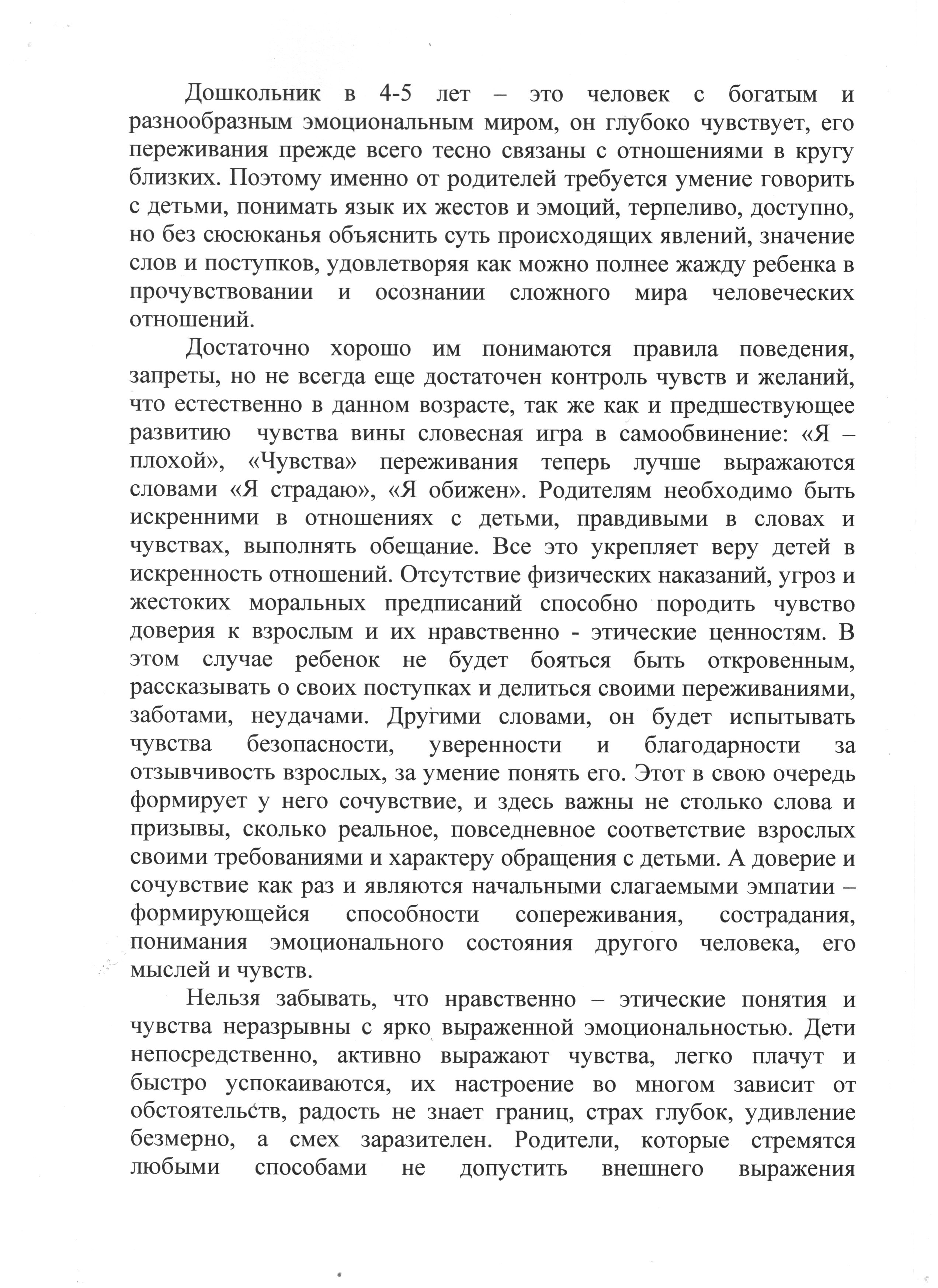 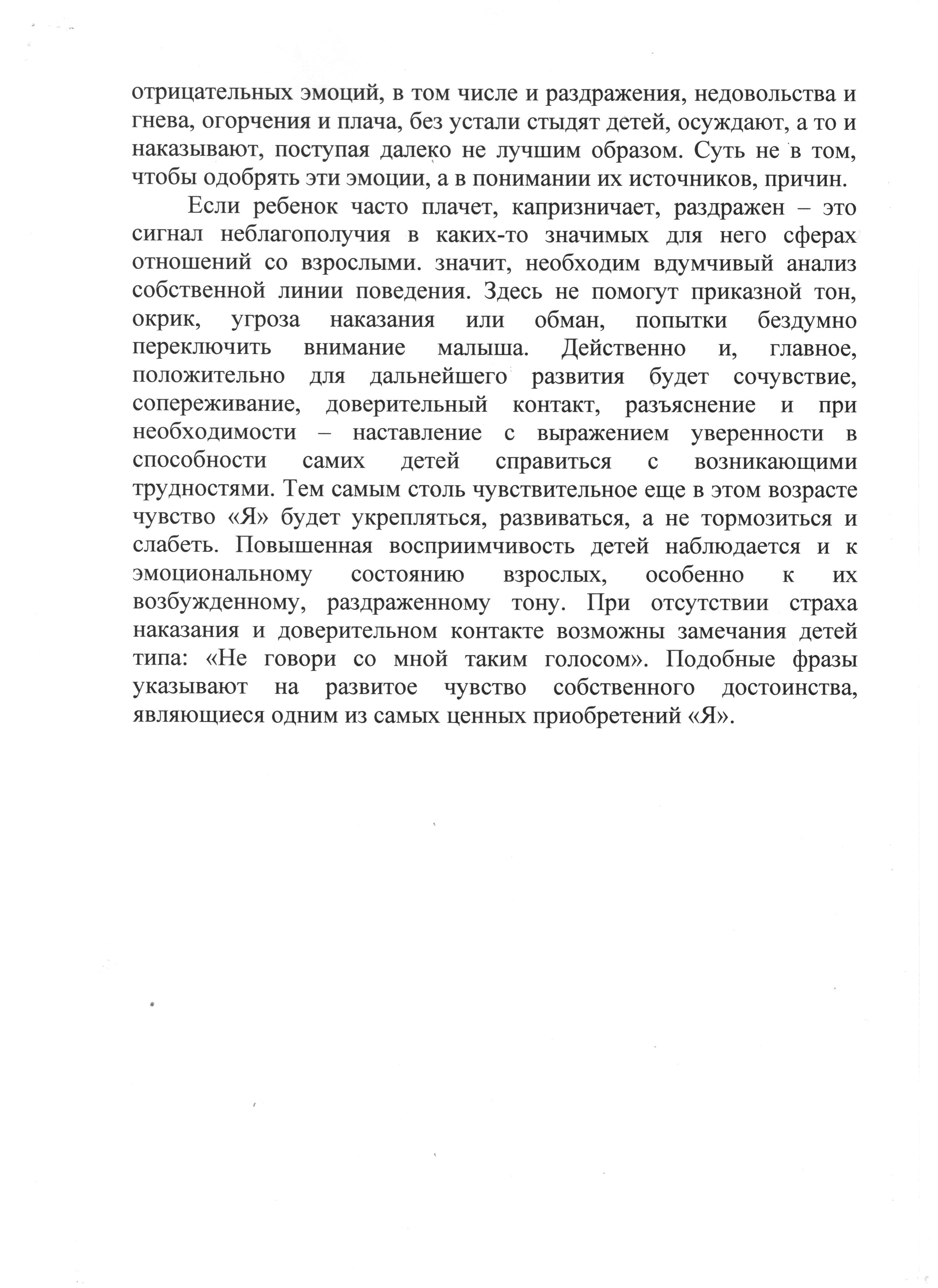 